Sličice se lahko uporablja na več načinov (najbolje je, da se natisnejo in izrežejo):Otrok pove, kaj vidi na posamezni sličici (samo našteva predmete, osebe,..)Otrok opiše dogajanje na posamezni sličiciOtrok sličice razporedi v logičnem zaporedju in pove zgodbico- zgodbici določi tudi naslovZgodbico zapiše (povedi pod sličice ali pa samo zgodbico)Sličice več zgodbic se lahko pomeša in otrok poveže ustrezne sličice v zgodboNaključno se izžreba več sličic iz različnih zgodbic in se sestavi čisto nova zgodbicaVeliko veselja in ustvarjalnosti pri delu !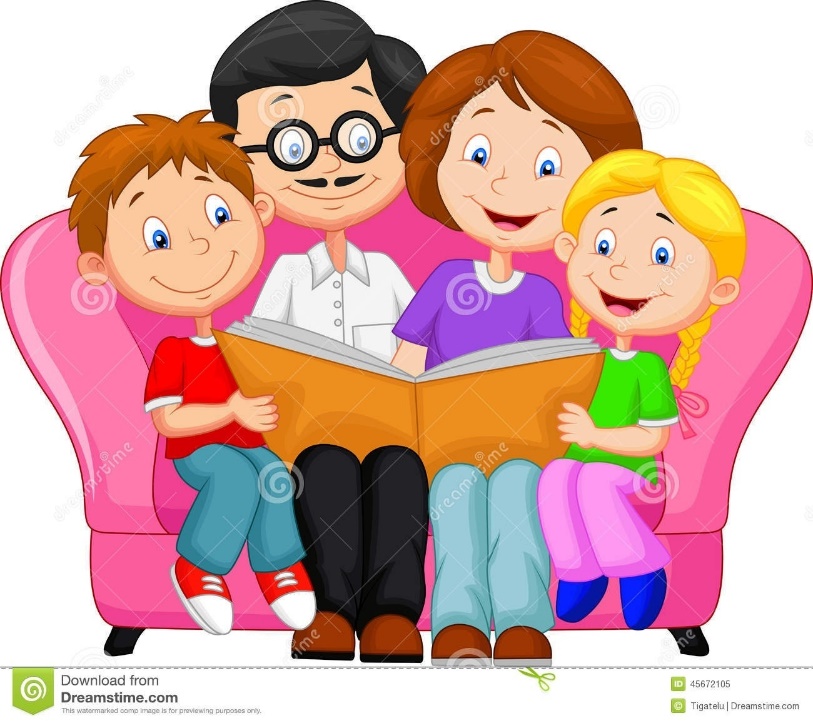 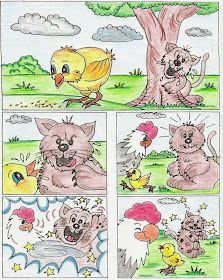 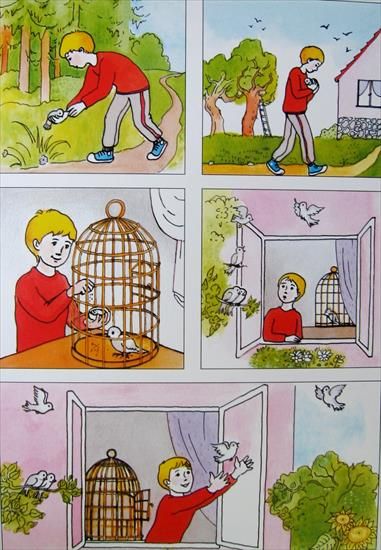 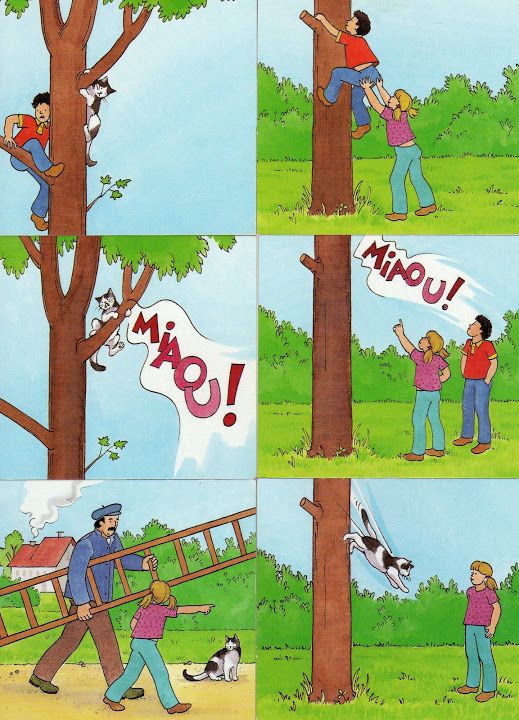 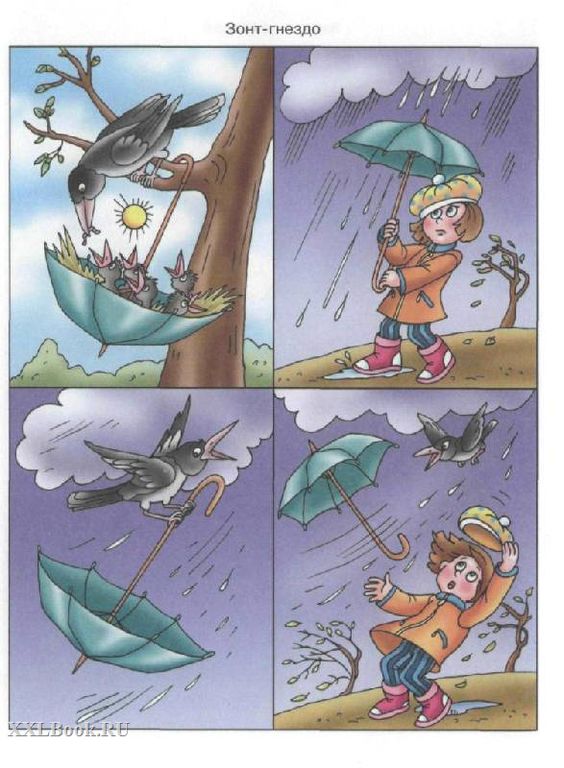 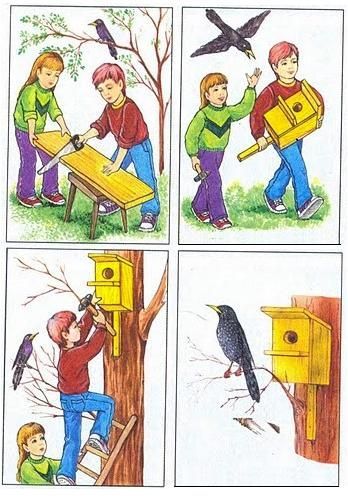 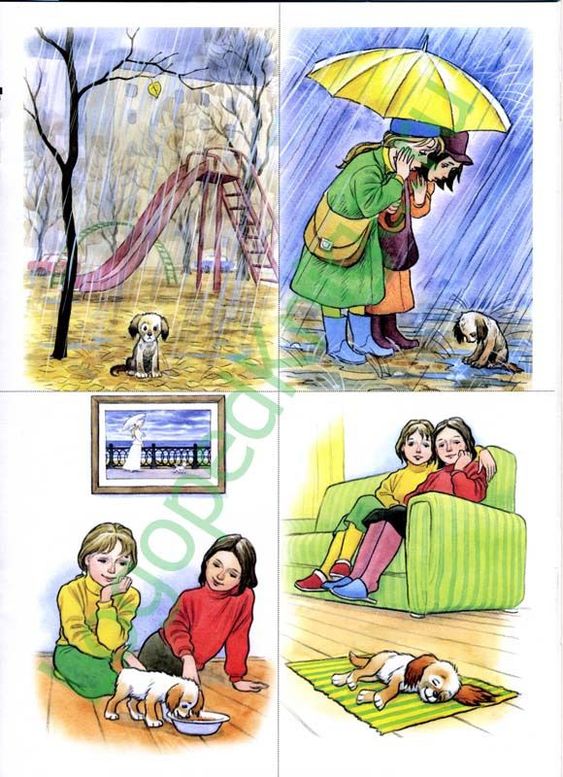 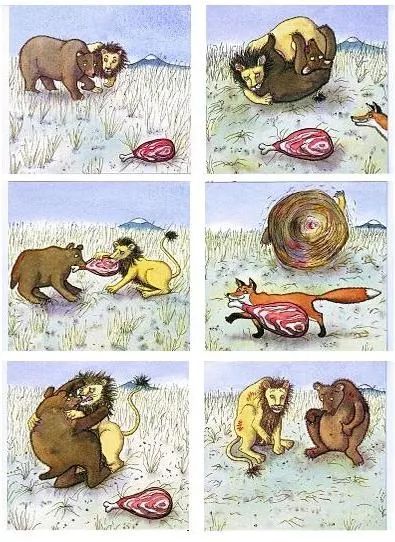 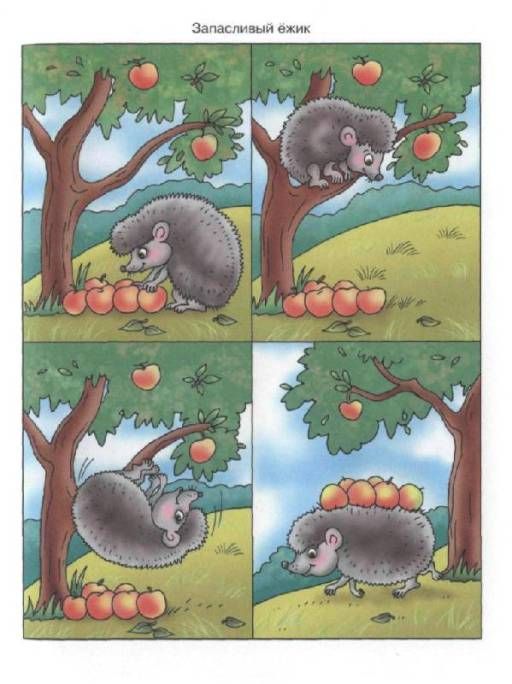 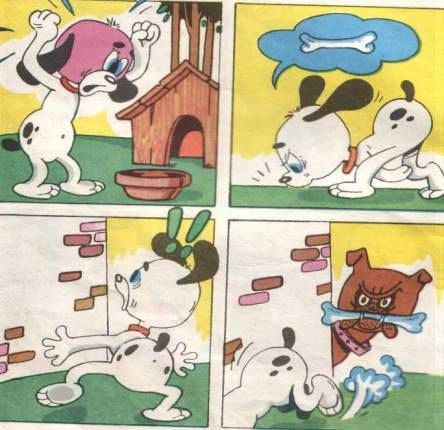 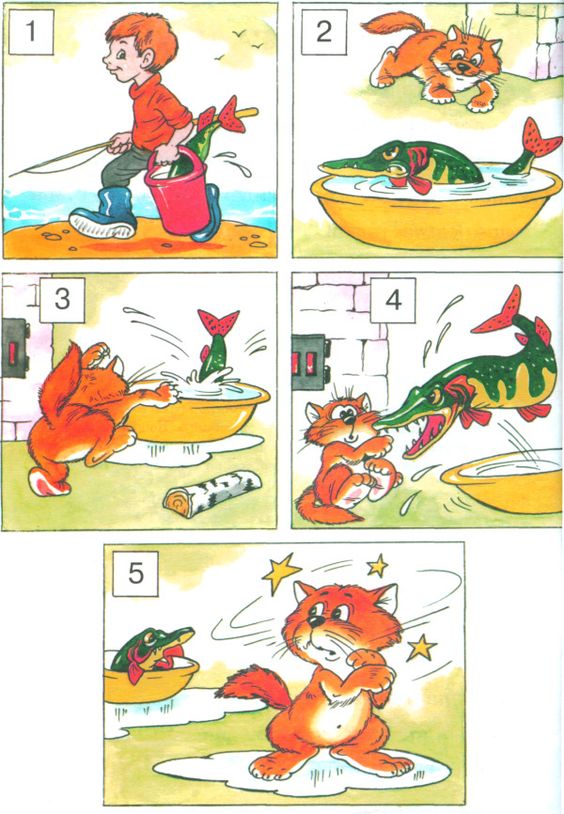 